INFORME TRIMESTRAL                                                                                            Enero, Febrero, Marzo 2019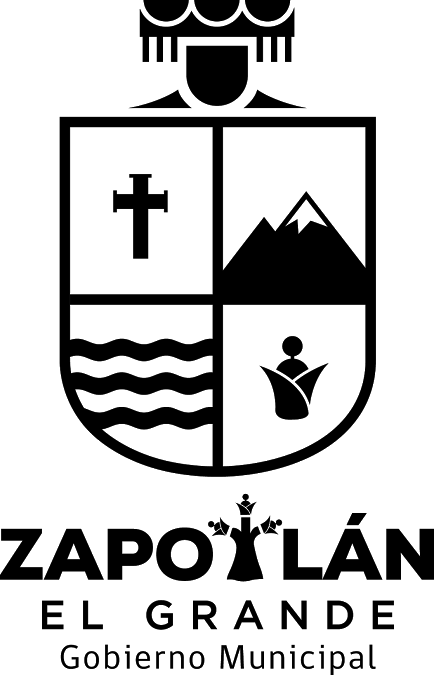 REGIDORA PRESIDENTA DE LA H. COMISIÓN EDILICIA DE mercados y centrales de abastosADMINISTRACION 2018-2021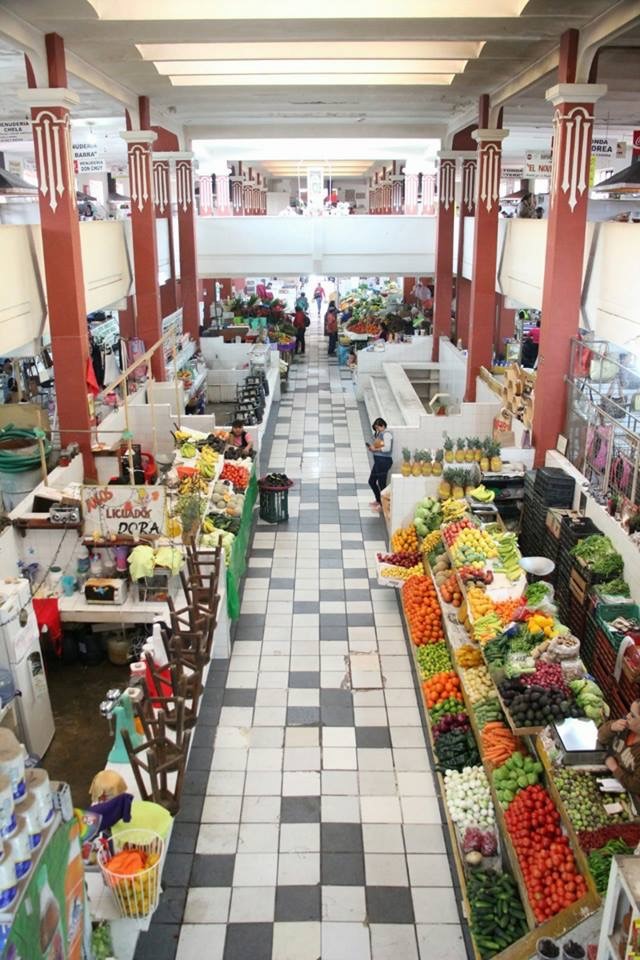 ADMINISTRACION 2018-2021MARTHA GRACIELA VILLANUEVA ZALAPA.REGIDORA PRESIDENTA DE LA  COMISION DE MERCADOSY CENTRALES DE ABASTOSINFORME TRIMESTRAL DE ENERO A MARZO DEL 2019SESIONES DE  LA COMISION:Sesión ordinaria No. 1 INSTALACION DE LA COMISION EDILICIA PERMANENTA DE  MERCADOS Y CENTRALES DE ABASTOSREGIDOR PRESIDENTE. MARTHA GRACIELA VILLANUEVA ZALAPAREGIDOR VOCAL 1. MARIA LUIS JUAN MORALESREGIDOR VOCAL 2. ALEJANDRO BARRAGAN SANCHEZAprobada por unanimidad se declara la instalación de la comisión protestando sus integrantes a su leal y legal desempeño.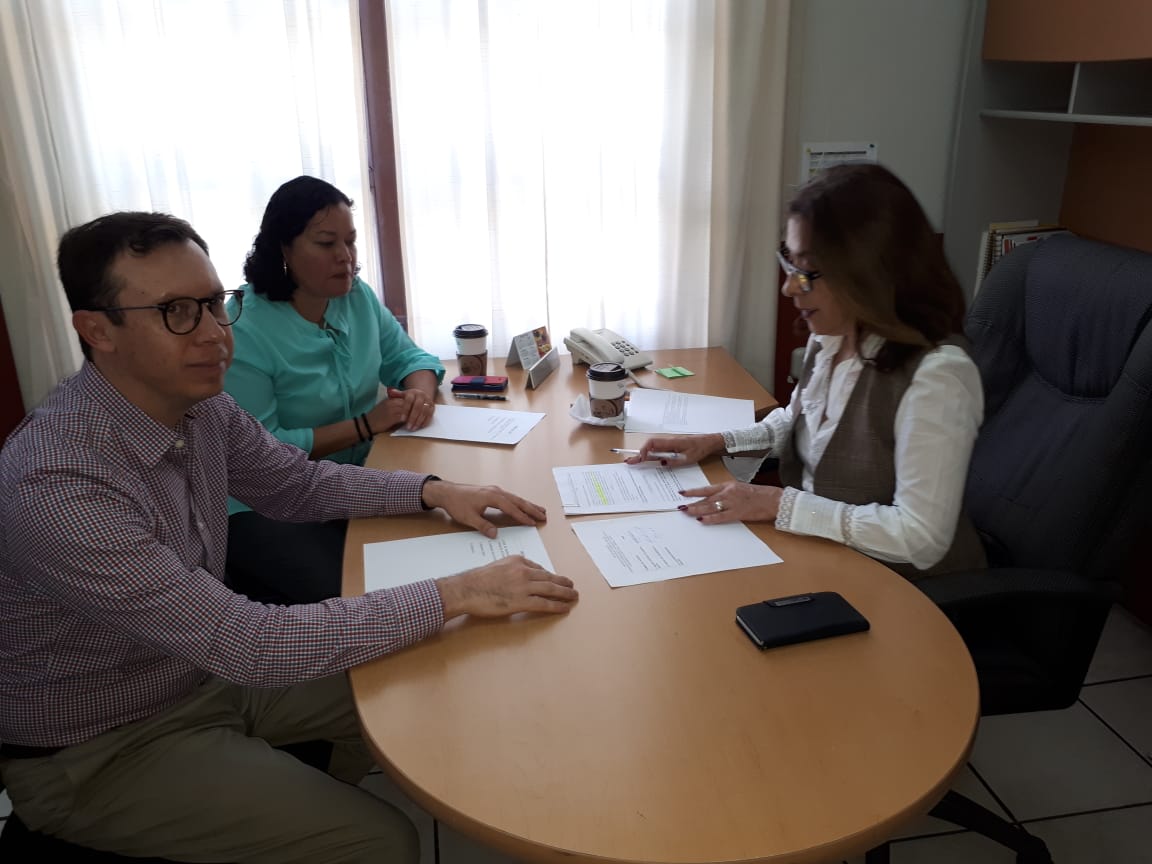 SESION ORDINARIA # 2 PRESENTACION DEL PLAN ANUAL DE TRABAJO A INTEGRANTES DE LA COMISION               EL CUAL FUE APROBADO UNANIMIDAD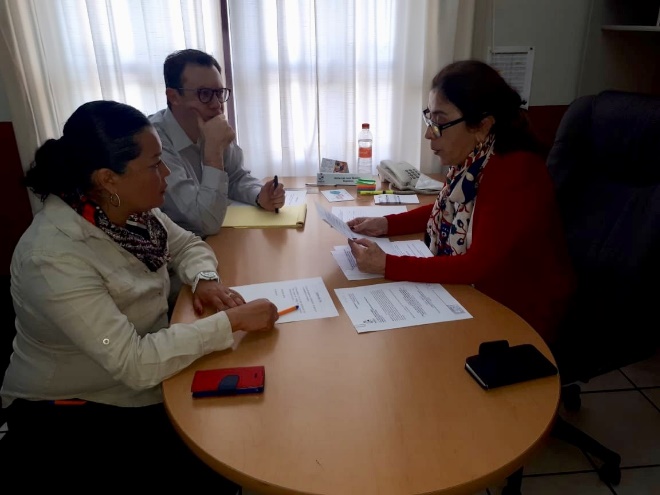 ACTIVIDADES 16 DE ENERO- JUNTA CON LOCATARIOS  DEL MERCADO MUNICIPALMESAS DE TRABAJO CON DIRECTIVOS Y REPRESENTANTS DEL BAZAR  A PETICION DE LOS INTERESADOS17 ENERO,  22 ENERO, 30 ENERO 07, MARZO 11 MARZO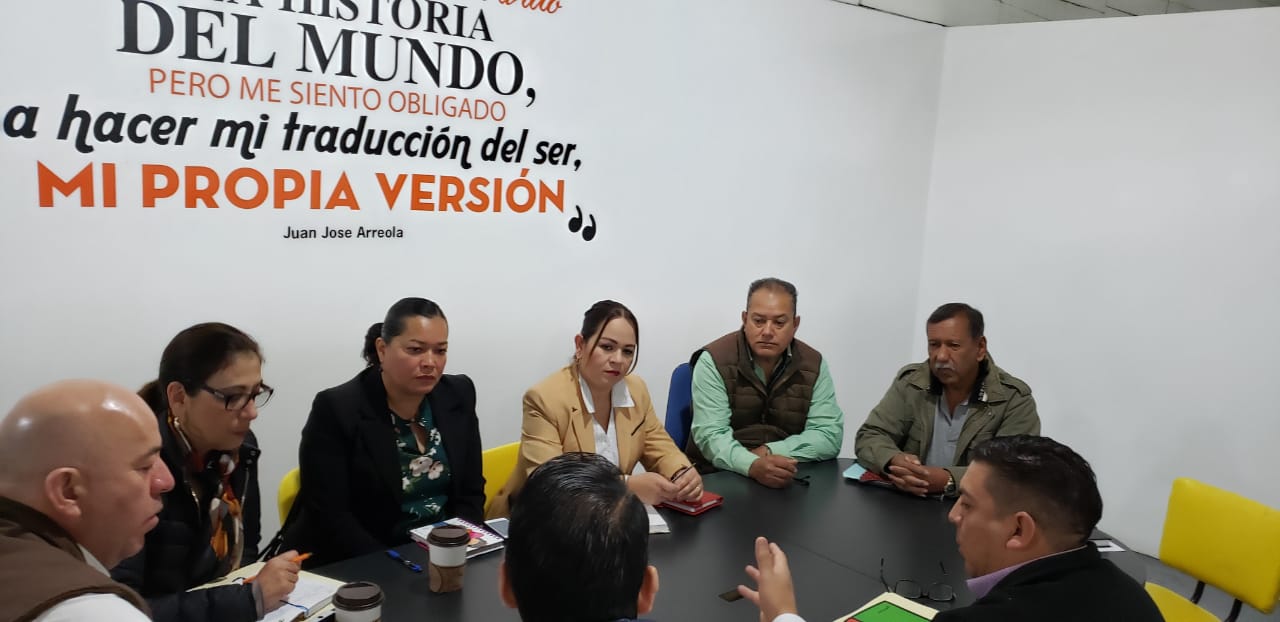 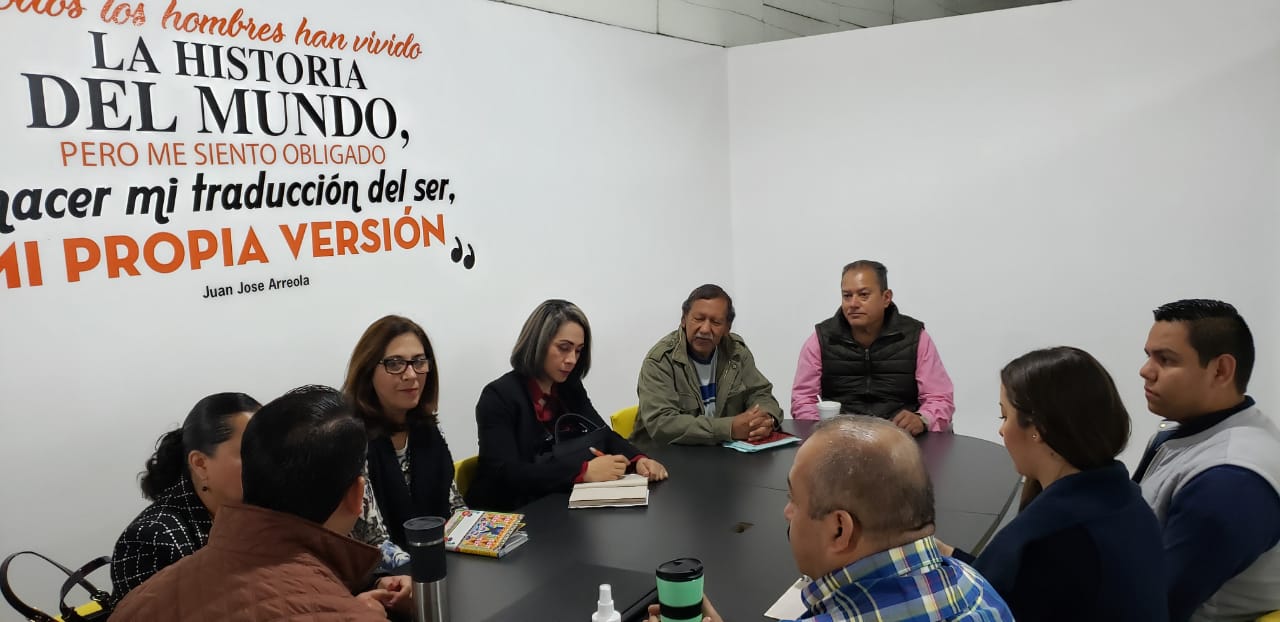 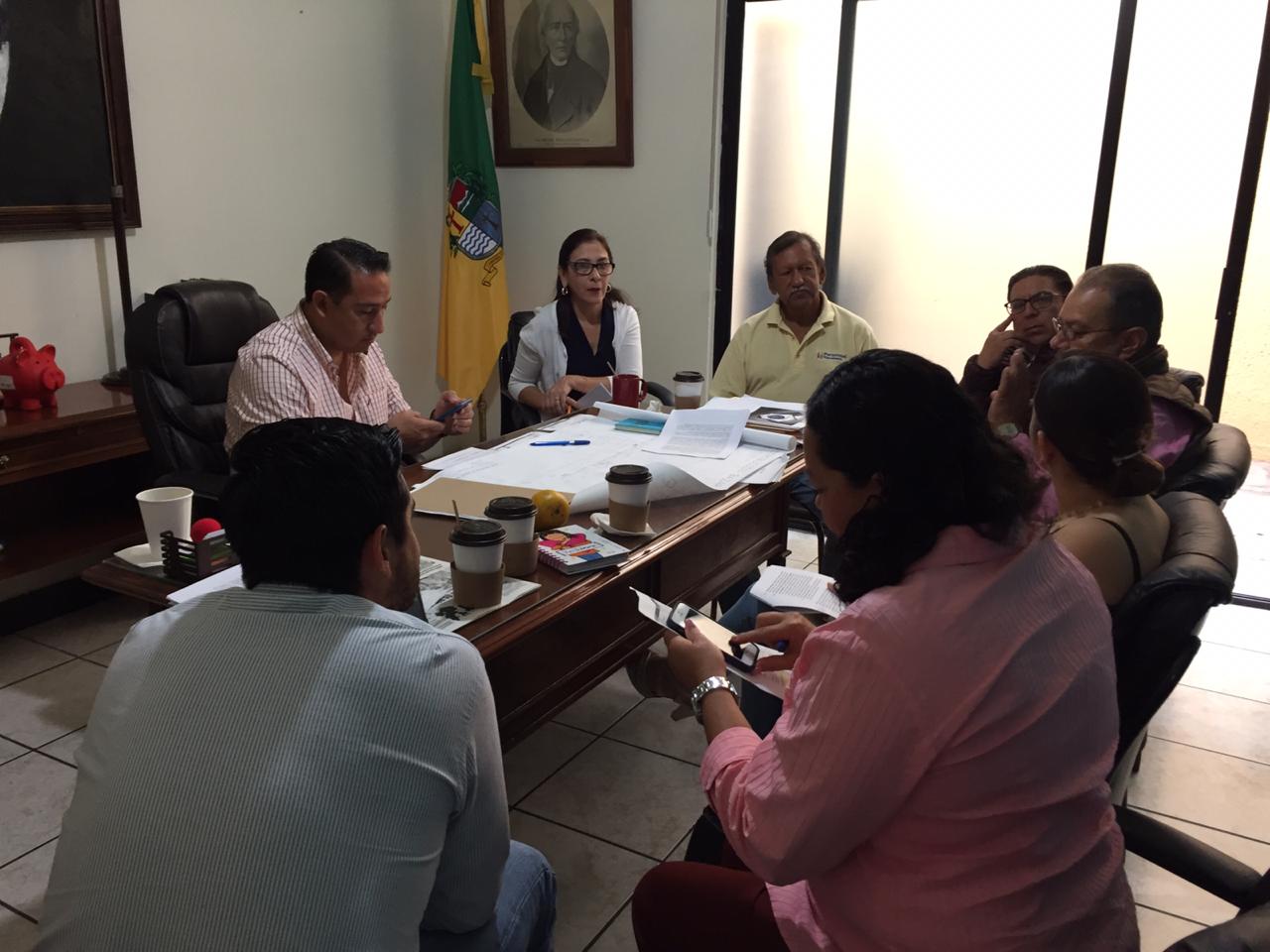 INICIATIVAS PRESENTADAS DE LA COMISIONNO SE PRESENTARON INCIATIVAS O DICTAMENESOTRAS ACTIVIDADES01 DE FEBRERO – VISITA A TRABAJADORES DEL RASTRO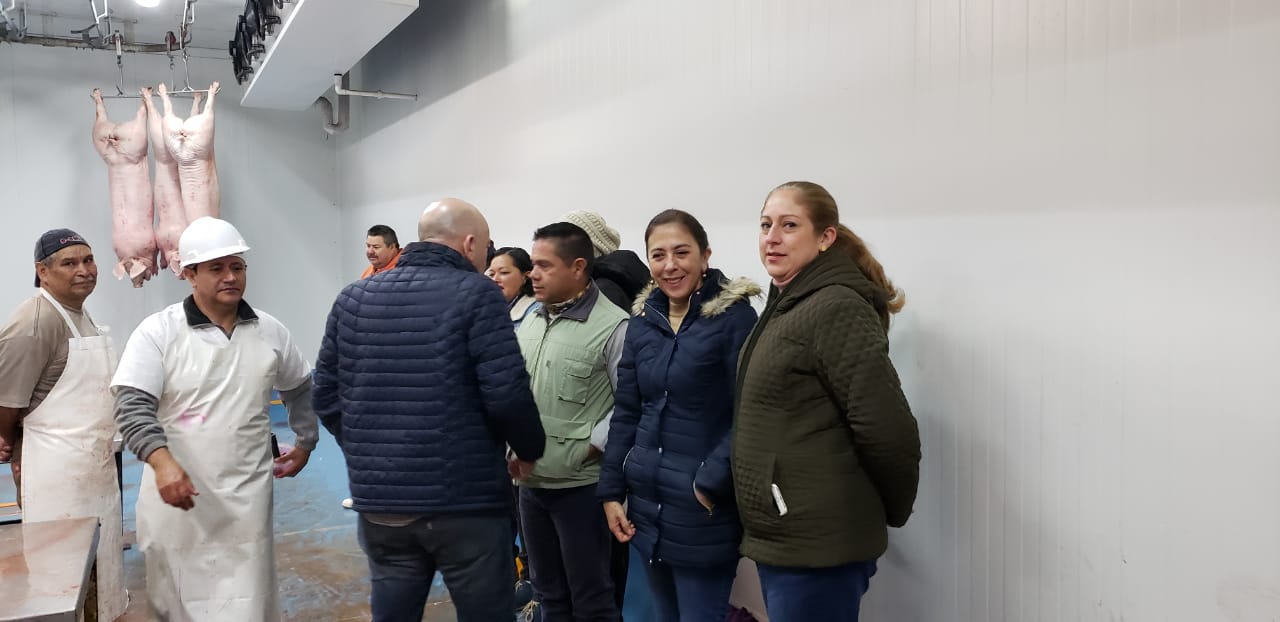 VISITAS A NECESIDADES DE CIUDADANOS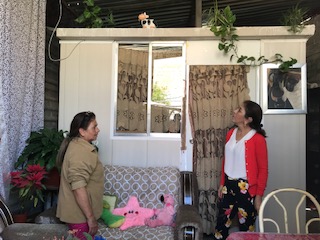 VISITA Y SEGUIMIENTO  DE OBRAS EN PROCESO21 DE ENERO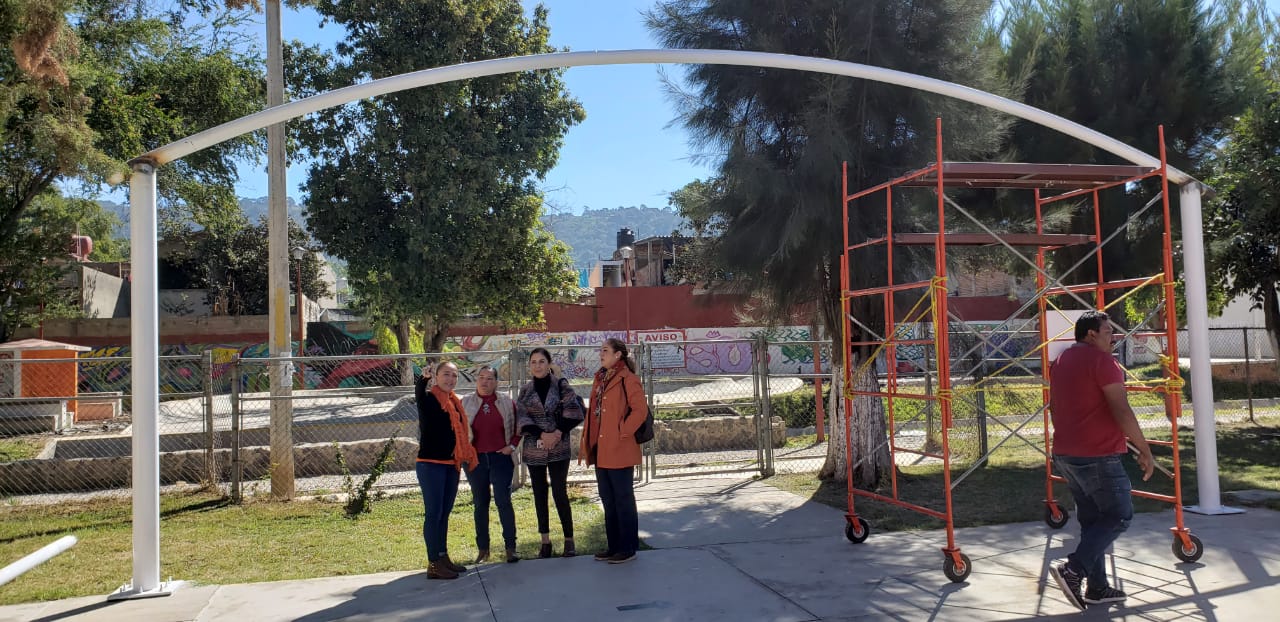 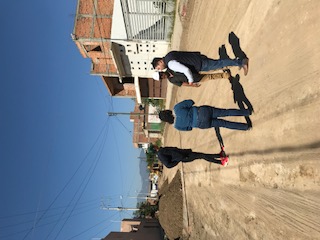 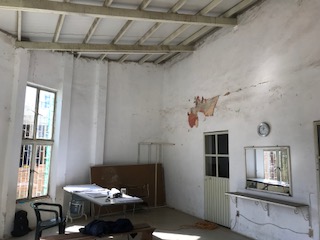 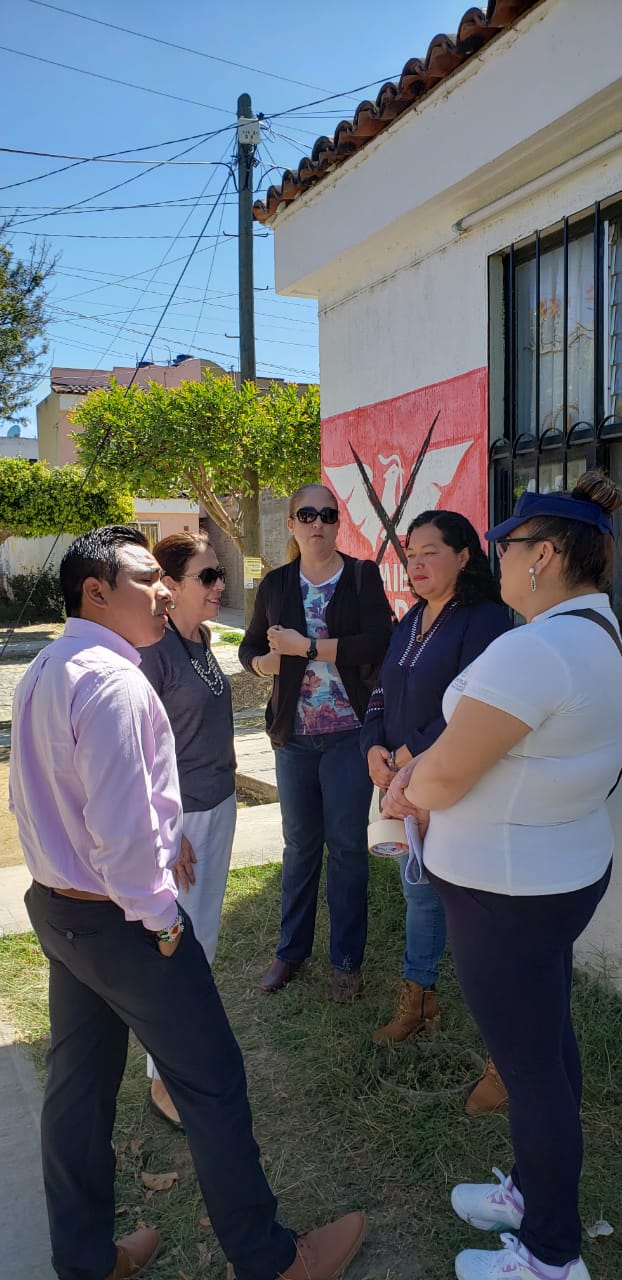 INAUGURACION DE DOMOS18 DE FEBRERO  CBTIS No. 226 JOSE MA. GONZSALEZ DE HERMOSILLO19 DE MARZO –ESCUELA PRIARIA FEDERICO DEL TOROJARDIN DE NIÑOS ANEXA A LA NORMAL 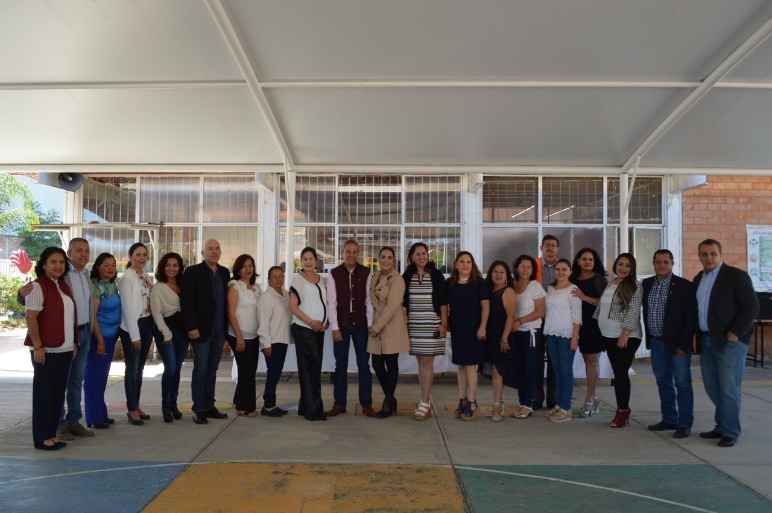 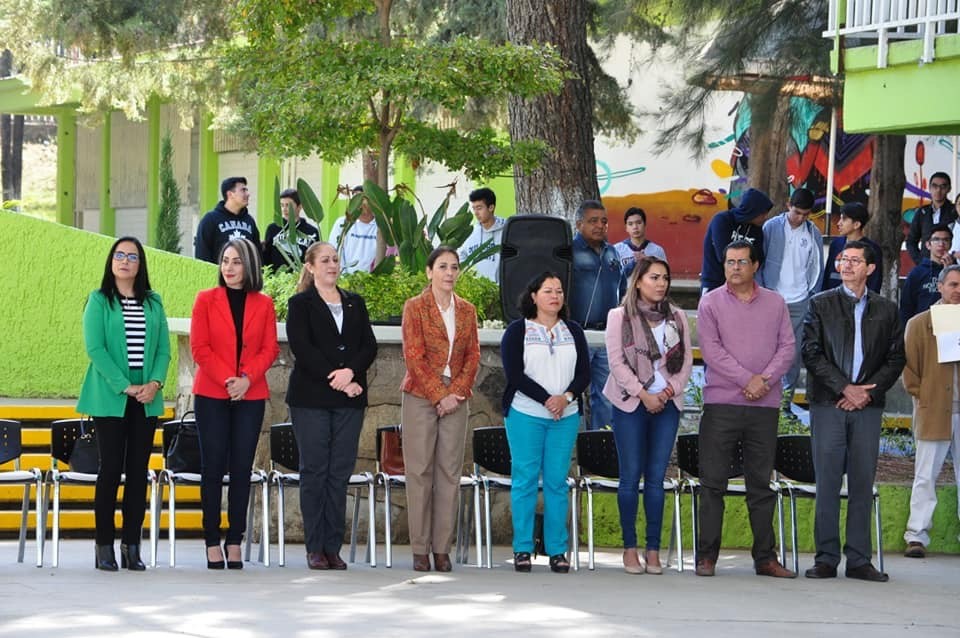 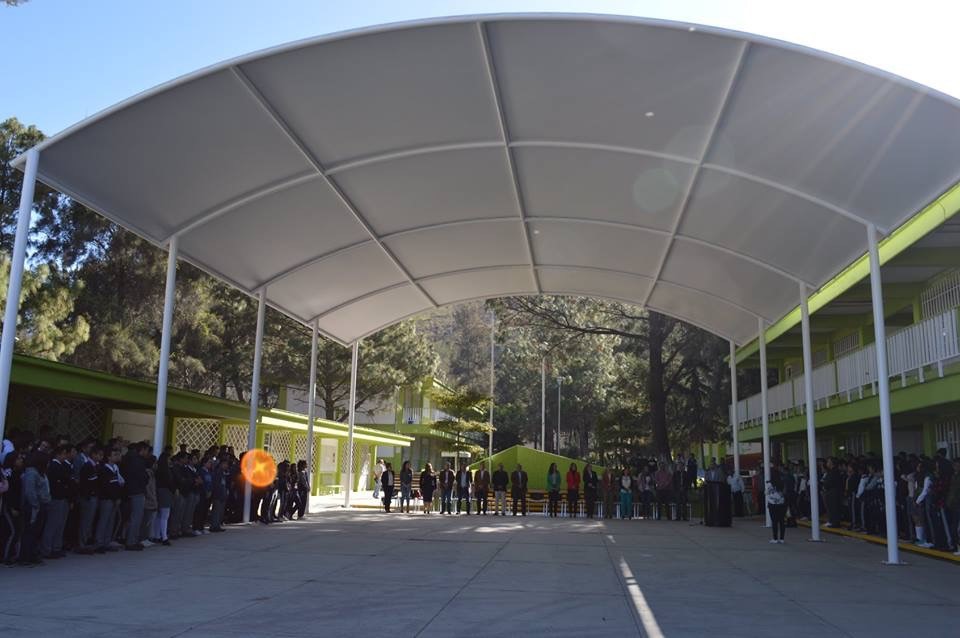 INAUGURACION FERIA DEL EMPLEO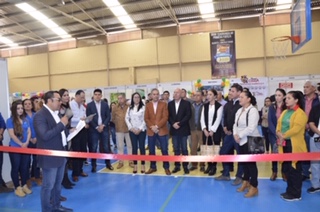 CONVENIO CON HEMO-VIDADONDE SE ESTARAN APOYANDO A PACIENTES CONTINUAMENTE CON EL TRATAMIENTO DE DIALISIS  GRATUITO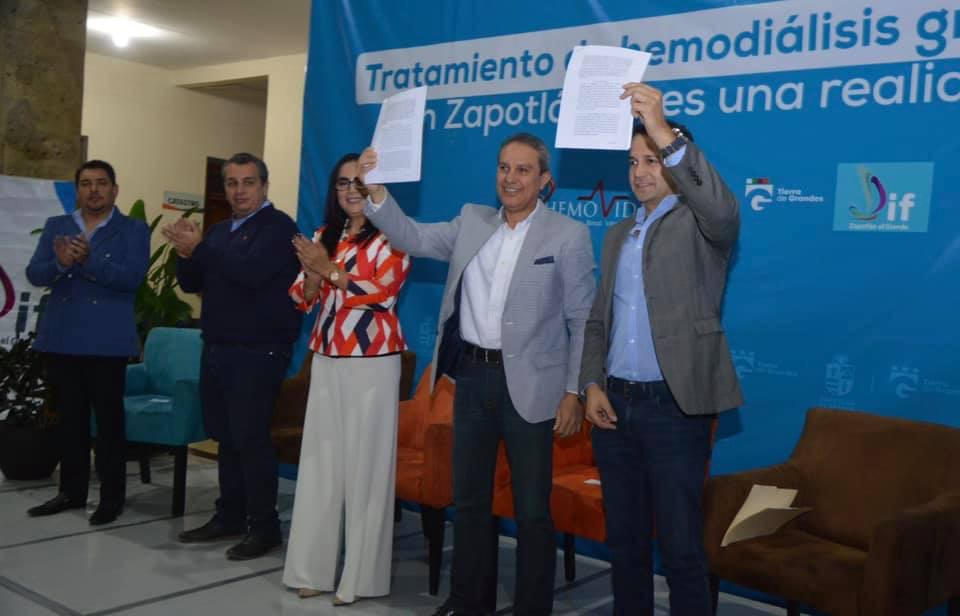 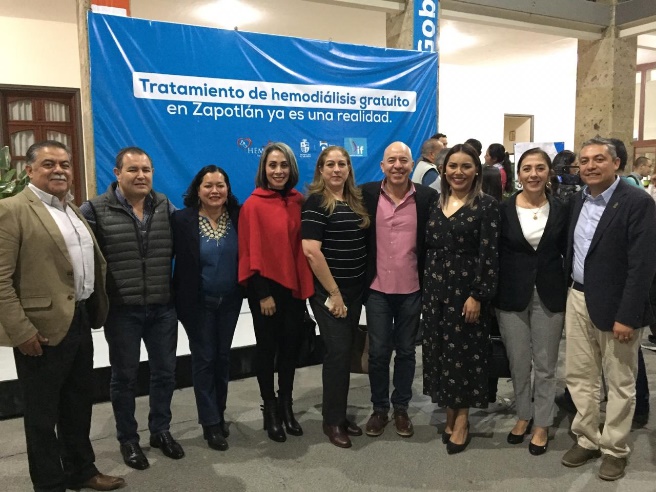 A T E N T A M E N T E“2019, AÑO DE LA IGUALDAD DE GÉNERO EN JALISCO”“2019 AÑO DEL LXXX ANIVERSARIO DE LA ESCUELA SECUNDARIA LIC. BENITO JUÁREZ”Cd. Guzmán Mpio. De Zapotlán El Grande, Jalisco 15 de Abril 2019C. MARTHA GRACIELA VILLANUEVA ZALAPAREGIDORA PRESIDENTA DE LA COMISION EDILICIA PERMANENTE DE MERCADOS Y CENTRALES DE ABASTOS.